В целях формирования у обучающихся стойкой негативной установки по отношению к алкоголю, снижению уровня девиантного поведения в подростковой среде,                                                с 04 по 11 октября 2021 г. в МКОУ ШР «ООШ № 11»  прошла профилактическая неделя:                               «Будущее в моих руках», участниками которой стали учащиеся 7-9 классов.    В рамках недели были  проведены следующие мероприятия:7а, 7 б классы - информационный урок:  «Есть повод подумать! »;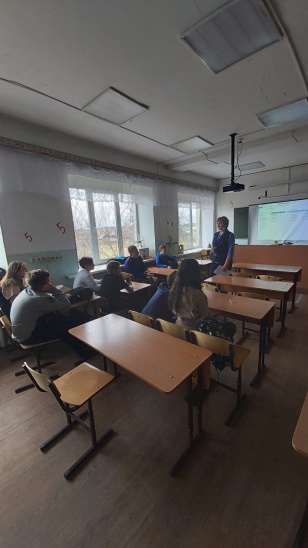 8а, 8 б классы - внеклассное  профилактическое мероприятие:  «Употребление алкоголя: мифы и реальность»;9а, 9 б   классы видео-журнал: «Урок трезвости».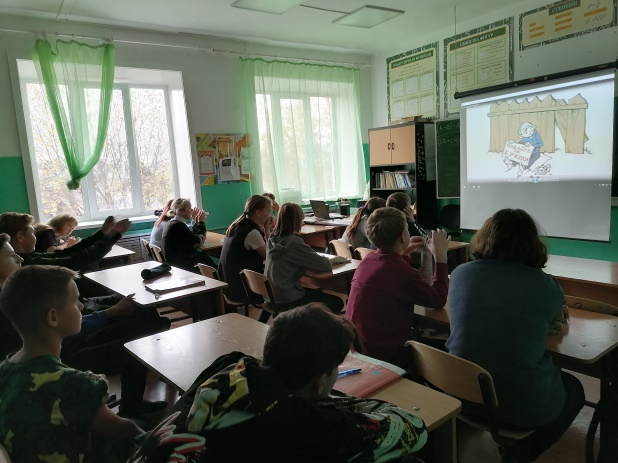  В ходе  мероприятий предполагалось выяснить исходный уровень информированности подростков об опасности употребления алкогольных напитков, создать условия для формирования у обучающихся отрицательного отношения к употреблению алкогольных напитков, расширить представление о возможности замещения употребления алкогольных напитков активной трудовой деятельностью, спортом, творчеством, подвижными играми и т. д.  Развивать у обучающихся навыки проявления силы воли и принятия собственных решений. Социальный педагог: Середкина Е.А.